678152,  Республика Саха (Якутия),  Ленский район,  п. Витим,  ул. Полевая, д. 20Тел.: (41137)35677, e-mail: kolokolvitim@mail.ru ОКПО 15278557 ИНН/КПП 1414010083/141401001 ОГРН1031400599603ПРИКАЗ13 августа 2020 г.                                                                                                             № 134                                                            п. ВитимВ соответствии с, письмом Роспотребнадзора от 10.03.2020 № 02/3853-2020-27 с целью недопущения распространения новой коронавирусной инфекции (COVID-19)ПРИКАЗЫВАЮ:Заместителю директора Вороной О.А. при формировании дежурных групп обеспечить работу дежурного администратора, сторожей вахтеров, уборщиков служебных помещений, медицинских работников и работники пищеблока (при соблюдении рекомендаций Роспотребнадзора). Представители обслуживающего персонала должны работать посменно, обеспечивая эффективную влажную уборку и обработку поверхностей дезинфицирующими составами.Разработать комплекс профилактических мер для обеспечения безопасности работников и воспитанников. Организовать осуществление регулярного контроля состоянием здоровья, проведение профилактических мероприятий, высокое качество дезинфекции и уборку помещений, соблюдение личной и респираторной гигиены.Медицинской сестре Кустовой Г.А.   ежедневно (дважды в день проверять состояние здоровья детей, измерять температуру, проводить опрос о самочувствии и визуальный осмотр (при утренней приемке и в течение дня). Если у ребенка будут выявлены симптомы заболевания утром, родителей следует оповестить о том, что он не будет допущен в группу. Если состояние воспитанника ухудшится в течение дня, его следует разместить в медблоке до прихода родителей.Ответственный за охрану труда заместитель директора по АХЧ Вороная О.А. обязана взять письменное согласие на медицинское вмешательство от всех работников детского сада, чтобы организовать ежедневый контроль за состоянием их здоровья. Медицинская сестра Кустова Г.А. при заступлении работников на смену   измеряет температуру, а в случае обнаружения недомогания, не допускают к работе в детском саду в период коронавируса (температура выше 37 °C — повод отстранить от работы).Дежурным сторожам –вахтерам ужесточить контроль доступа в учреждение. На время карантина родителей и посетителей запрещено допускать на территорию. Всю необходимую информацию и контактные данные администрации следует опубликовать на официальном сайте и информационных стендах.Старшему воспитателю Корниловой М.С. отменить массовые мероприятия и встречи.Завхозу Максименко Н.В. организовать в групповых помещениях, санузлах и на пищеблоке влажную уборку (каждые два часа), а генеральную уборку с применением дезинфицирующих средств — раз в неделю. Старшему воспитателю Корниловой М.С. ознакомить работников с настоящим приказом.Директор                                                                                     М.В.НиколаеваС приказом ознакомлены:Муниципальное казенное дошкольное образовательное учреждение 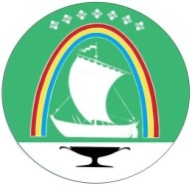 «Центр развития ребенка - детский сад «Колокольчик» п. Витим»муниципального образования «Ленский район» Республики Саха (Якутия)